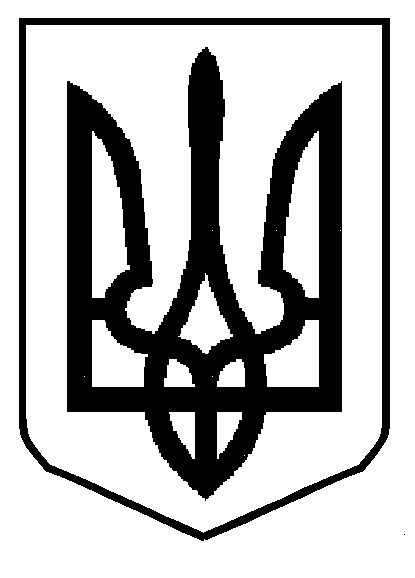 МІНІСТЕРСТВО  ОСВІТИ  І  НАУКИ  УКРАЇНИДЕПАРТАМЕНТ  ОСВІТИ  І  НАУКИЛЬВІВСЬКОЇ  ОБЛАСНОЇ  ДЕРЖАВНОЇ  АДМІНІСТРАЦІЇН А К А ЗПро проведення обласного конкурсу-захисту екологічних проектів «Дотик природи – 2017»    	Відповідно до плану роботи комунального закладу Львівської обласної ради «Львівський обласний центр еколого-натуралістичної творчості учнівської молоді» на 2017 рік та у зв’язку з проведенням у жовтні 2017 року в м. Києві Всеукраїнського біологічного форуму учнівської та студентської молоді «Дотик природи» (наказ Міністерства освіти і науки України від 27.12.2016 № 1626 «Про затвердження Плану всеукраїнських і міжнародних організаційно-масових заходів з дітьми та учнівською молоддю на 2017 рік (за основними напрямами позашкільної освіти)»НАКАЗУЮ: Директору комунального закладу Львівської обласної ради «Львівський обласний центр еколого-натуралістичної творчості учнівської молоді» (А.Кийко) 12 травня 2017 року провести на базі КЗ ЛОР «ЛОЦЕНТУМ» обласний конкурс-захист екологічних проектів «Дотик природи – 2017» (надалі - конкурс). Затвердити склад оргкомітету та журі конкурсу (додаються). Керівникам органів управління освітою районів і міст обласного значення, об’єднаних територіальних громад забезпечити інформування навчальних закладів про проведення конкурсу. Видатки для проведення конкурсу провести за рахунок коштів КЗ ЛОР «Львівський обласний центр еколого-натуралістичної творчості учнівської молоді» (кошторис додається).5. Видатки на відрядження учасникам конкурсу провести за рахунок сторони, яка відряджає.6. Контроль за виконанням наказу покласти на начальника управління департаменту освіти і науки С.І. Книшик.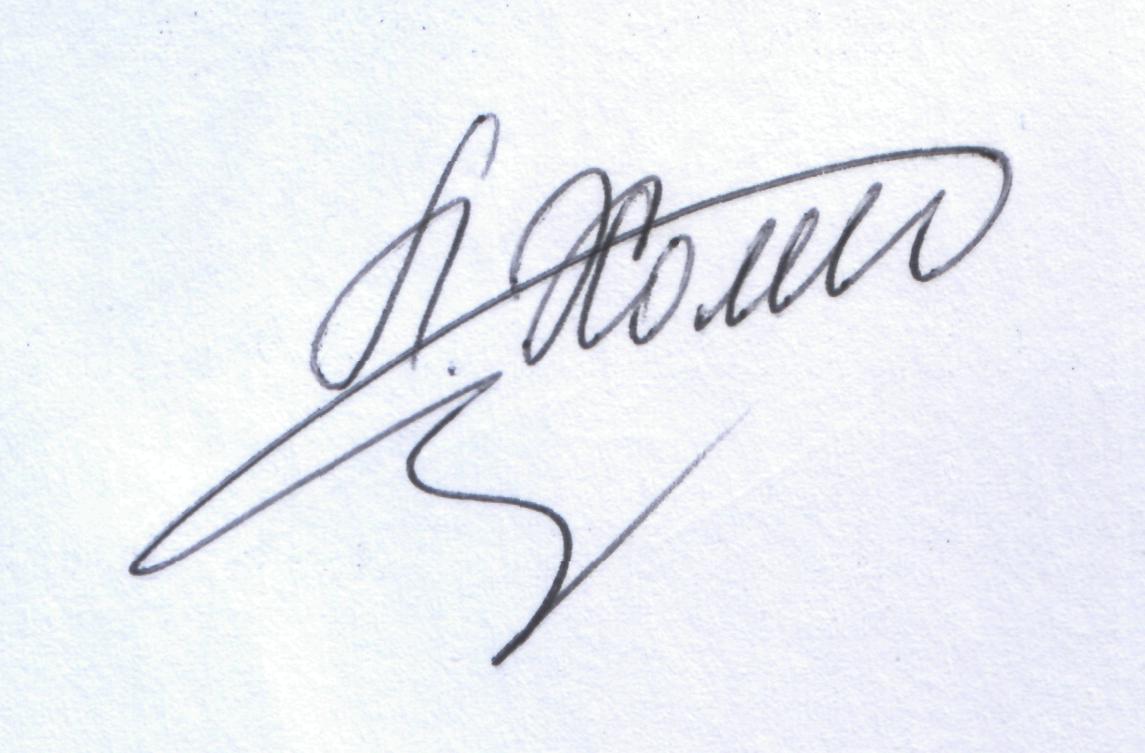   Директор 									Л.С.МандзійСклад журі  обласного конкурсу-захисту екологічних проектів «Дотик природи  - 2017»Члени журі:Складоргкомітету обласного конкурсу-захисту екологічних проектів «Дотик природи - 2017»Члени оргкомітету:К О Ш Т О Р И Свитрат на  проведення обласного конкурсу-захисту екологічних проектів «Дотик природи-2017»(Захід № 5 «Обласний конкурс-захист екологічних проектів «Дотик природи – 2017»)                                                                                                                 5385.00 грн.  Директор  КЗ ЛОР «ЛОЦЕНТУМ»	                       А.О. Кийко  Головний бухгалтер	                      М.М. ФедолякЗавізували:04. 05. 2017 р.Львів№  07-01/225 Додаток                    до наказу департаменту              освіти і науки ЛОДА       від 04.05.2017 року № 07-01/225І.Данилик  -доктор біологічних наук, старший науковий співробітник Інституту екології Карпат НАН України, голова журі (за згодою)В.ГончаренкоІ.Тереля--доцент кафедри ботаніки Львівського національного університету імені Івана Франка, заступник декана з навчально-методичної роботи, кандидат біологічних наук (за згодою);доцент кафедри лісівництва Національного лісотехнічного університету України, кандидат с/г наук, (за згодою);доцент кафедри ботаніки Львівського національного університету імені Івана Франка, заступник декана з навчально-методичної роботи, кандидат біологічних наук (за згодою);доцент кафедри лісівництва Національного лісотехнічного університету України, кандидат с/г наук, (за згодою);доцент кафедри ботаніки Львівського національного університету імені Івана Франка, заступник декана з навчально-методичної роботи, кандидат біологічних наук (за згодою);доцент кафедри лісівництва Національного лісотехнічного університету України, кандидат с/г наук, (за згодою);Н.Панасдоцент кафедри екології та біології Львівського національного аграрного університету, кандидат біологічних наук (за згодою);  доцент кафедри екології та біології Львівського національного аграрного університету, кандидат біологічних наук (за згодою);  доцент кафедри екології та біології Львівського національного аграрного університету, кандидат біологічних наук (за згодою);  В.Заячук-доцент кафедри ботаніки, деревинознавства і недеревних ресурсів лісу Національного лісотехнічного університету України, кандидат с/г наук, (за згодою);доцент кафедри ботаніки, деревинознавства і недеревних ресурсів лісу Національного лісотехнічного університету України, кандидат с/г наук, (за згодою);доцент кафедри ботаніки, деревинознавства і недеревних ресурсів лісу Національного лісотехнічного університету України, кандидат с/г наук, (за згодою);Н.Новикова-завідувач кафедри природничо-математичної освіти КЗ ЛОР «Львівський обласний інститут післядипломної педагогічної освіти»;завідувач кафедри природничо-математичної освіти КЗ ЛОР «Львівський обласний інститут післядипломної педагогічної освіти»;завідувач кафедри природничо-математичної освіти КЗ ЛОР «Львівський обласний інститут післядипломної педагогічної освіти»;О.Цвіленюк-доцент кафедри екології Львівського національного університету імені Івана Франка, кандидат біологічних наук (за згодою); доцент кафедри екології Львівського національного університету імені Івана Франка, кандидат біологічних наук (за згодою); доцент кафедри екології Львівського національного університету імені Івана Франка, кандидат біологічних наук (за згодою); Т.Микитчак-старший науковий співробітник відділу популяційної екології Інституту екології Карпат НАН України, кандидат біологічних  наук (за згодою);старший науковий співробітник відділу популяційної екології Інституту екології Карпат НАН України, кандидат біологічних  наук (за згодою);старший науковий співробітник відділу популяційної екології Інституту екології Карпат НАН України, кандидат біологічних  наук (за згодою);О.Турчинська-викладач кафедри природничо-математичної освіти КЗ ЛОР «Львівський обласний інститут післядипломної педагогічної освіти»;викладач кафедри природничо-математичної освіти КЗ ЛОР «Львівський обласний інститут післядипломної педагогічної освіти»;викладач кафедри природничо-математичної освіти КЗ ЛОР «Львівський обласний інститут післядипломної педагогічної освіти»;А. Кийко-директор КЗ ЛОР «Львівський обласний центр еколого-натуралістичної творчості учнівської молоді».директор КЗ ЛОР «Львівський обласний центр еколого-натуралістичної творчості учнівської молоді».директор КЗ ЛОР «Львівський обласний центр еколого-натуралістичної творчості учнівської молоді».Начальник управління   департаменту освіти і науки Начальник управління   департаменту освіти і науки Начальник управління   департаменту освіти і науки Начальник управління   департаменту освіти і науки Начальник управління   департаменту освіти і науки                                         С.І. Книшик                                        С.І. КнишикДодаток                   до наказу департаменту              освіти і науки ЛОДА       від 04.05.2017 року № 07-01/225  Додаток                   до наказу департаменту              освіти і науки ЛОДА       від 04.05.2017 року № 07-01/225  Додаток                   до наказу департаменту              освіти і науки ЛОДА       від 04.05.2017 року № 07-01/225  Додаток                   до наказу департаменту              освіти і науки ЛОДА       від 04.05.2017 року № 07-01/225  О.Кульчицька-заступник директора з навчально-виховної роботи КЗ ЛОР «Львівський обласний центр еколого-натуралістичної творчості учнівської молоді»,  голова оргкомітетуМ.Кошіль-заступник директора з навчально-методичної роботи КЗ ЛОР «Львівський обласний центр еколого-натуралістичної творчості учнівської молоді»;Л.Бойко-завідувач методичного відділу КЗ ЛОР «Львівський обласний центр еколого-натуралістичної творчості учнівської молоді»;Г.Матющенко-завідувач організаційно-масового відділу КЗ ЛОР «Львівський обласний центр еколого-натуралістичної творчості учнівської молоді»;А.Федорович-завідувач відділу біології та екології КЗ ЛОР «Львівський обласний центр еколого-натуралістичної творчості учнівської молоді»;Н.Дендюк-методист КЗ ЛОР «Львівський обласний центр еколого-натуралістичної творчості учнівської молоді»;Г.Малиш-секретар-діловод КЗ ЛОР «Львівський обласний центр еколого-натуралістичної творчості учнівської молоді».Начальник управління  департаменту освіти і науки Начальник управління  департаменту освіти і науки С.І. Книшик   Додаток                   до наказу департаменту              освіти і науки ЛОДА       від 04.05.2017 року № 07-01/225     Додаток                   до наказу департаменту              освіти і науки ЛОДА       від 04.05.2017 року № 07-01/225     Додаток                   до наказу департаменту              освіти і науки ЛОДА       від 04.05.2017 року № 07-01/225  Канцтовари = блокнот А-5 з ручкою                               11 х 15.00Призи:  І місце – 6 х 1 х 170.00 = - накопичувач ЮСБ,16Гб., «Трансенд» ;             ІІ місце – 6 х 2 х 130.00 =- накопичувач ЮСБ,8Гб., «Трансенд» ; ІІІ місце –6 х 3 х 110.00=  - підставка під ручки Заохочувальні – 6 х 2 х 55.00 =- блокнот з ручкою  165.00 грн.1020.00 грн.1560.00 грн.1980.00 грн.  660.00 грн.Начальник управління  департаменту освіти і науки  С.І. КнишикЗаступник начальника відділу департаменту освіти і науки  Л.І. СолтисГоловний спеціаліст відділу департаменту освіти і науки  Ю.В.СавчинДиректор комунального закладу Львівської обласної ради «Львівський обласний центр еколого-натуралістичної творчості учнівської молоді»А.О.Кийко